Бланк – заявка проекту,реалізація якого відбуватиметься за рахуноккоштів громадського  бюджету (бюджету участі) Ніжинської міської об’єднаної територіальної громадиу 2022 роціНазва проекту (не більше 20 слів): Облаштування благоустрою житлового мікрорайону «Гуньки» по вул. Прилуцька шляхом освітлення внутріквартальної дороги  мікрорайону2. Вид проекту (необхідне підкреслити і поставити знак «Ч»):    соціальний проект        Ч малий       великий     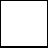 3. Місце реалізації завдання (адреса, назва житлового масиву/мікрорайону, установи/закладу, кадастровий номер земельної ділянки, якщо відомо, тощо.): житловий мікрорайону «Гуньки» по вул. Прилуцька Короткий опис проекту (не більше 50 слів ) Облаштування освітлення на внутріквардальній лорозі мікрорайону: встановлення додаткових опор та встановлення ліхтарів освітленняОпис проекту (основна мета проекту, проблема,  на вирішення  якої він спрямований; обгрунтування необхідності реалізаціі проекту; запропоновані рішення; пояснення, чому амец е завдання повинно бути реалізоване і яким чином його реалізація вплине на подальше життя мешканців. Опис проекту не повинен містити вказівки на суб’єкт, який може бути потенційним виконавцем проекту. В житловому мікрорайоні проживає близько 2500 мешканців міста. Внутріквартальна дорога, що з’єднує автобусну зупинку з житловими будинками, дитячим садкам, школою, пунктом сімейної медицини та іншими  об’єктами, шо  необхідні для комфортного життєзабеспечення мешканців  не освітлена з середини 90-х років. Опори освітлення – влаштовані за радянських часів і на сьогодні вийшли з ладу. Мікрорайон освітлюється лише в межах прибудинкових територій, що включає  тільки 30-40 відсотків території городкаОбґрунтування бенефіціарів проекту  (категорії мешканців, які зможуть і які не зможуть користуватися результатами проекту; доступність результатів проекту (наприклад, години роботи об’єкту, можливість плати за користування, тощо)  Після реалізації даного проекту вся вікова категорія мешканців буде забезпечена освітленням головної внутріквартальної дороги містечка, і зможе в темну пору доби вільно пересуватися містечком – особливо в зимовий період.Інформація щодо очікуваних  результатів  в разі реалізації  проекту:Зменшення травматизму людей в вечірній час доби, а також уникнення криміногенних ситуацій на території ж/містечка Орієнтовна вартість (кошторис) проекту (всі складові проекту та їх орієнтовна вартість)  Список з підписами щонайменше 15 громадян України  віком від 16 років, які отримали паспорт громадянина України (ID-карта), зареєстровані  або проживають на території Ніжинської міської об’єднаної територіальної громади, що підтверджується офіційними документами (довідкою про місце роботи, навчання, служби чи іншими документами, що підтверджують факт проживання у місті). Та підтримують цей проект (окрім його авторів), що додається. Кожна додаткова сторінка списку повинна мати таку ж форму, за винятком позначення наступної сторінки (необхідно додати оригінал списку у паперовій формі). 10. Контактні дані автора/авторів проекту, які будуть загальнодоступні, у тому числі для авторів інших проектів, мешканців, представників ЗМІ, з метою обміну думками, інформацією, можливих узгоджень тощо (необхідне підкреслити):висловлюю свою згоду на використання моєї електронної адреси   teslenko2008@ukr.net для зазначених вище цілей Підпис особи, що дає згоду на використання своєї електронної адреси ….…………..б) не висловлюю згоди на використання моєї електронної адреси для зазначених вище цілей.Примітка: Контактні дані авторів проектів (тільки для міської ради), зазначаються  на зворотній сторінці бланку- заявки, яка є недоступною для громадськості. 11. Інші додатки (якщо необхідно):a)  фотографія/ї, які стосуються цього проекту,б)  мапа з зазначеним місцем реалізації проекту,в)  інші матеріали, суттєві для поданого проекту (креслення, схеми тощо)  ……………………………………………………………………………………………….……………………………………………………………………………………………….……………………………………………………………………………………………….12. Автор (автори) проекту та його (їх) контактні дані (дані необхідно вписати чітко і зрозуміло)*Якщо адресою реєстрації є не Ніжинська міська об’єднана територіальна громада, то до Форми проекту необхідно прикласти документ, що підтверджує місце перебування, роботи, навчання, служби чи ін** Будь-ласка, вкажіть особу, уповноважену надавати інформацію представникам Ніжинської  міської ради.*** Підписуючи документ, я, разом з цим заявляю, що є мешканцем Ніжинської міської об’єднаної територіальної громади та погоджуюсь, що заповнений бланк (за виключенням пунктів 12, 13) буде опубліковано на сайті  Ніжинської міської ради в розділі «Громадський бюджет».13.  Інша інформація.  Про «Громадський бюджет»  Ніжинської об’єднаної територіальної гроломади  дізнався із (відмітити «Ч»):                      друковані засоби масової інформації                                  телебачення, радіо  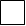 Інтернет                                                                                  друзі, знайомі          ЧМаю вік:                                                                                 Рід занять:0-18   ; 19-30 ; 31-40          ;                               студент ; працюю    Ч;41-50  Ч ; 51-60 ; 60 і більше                         безробітний ; пенсіонер Додаток до додатку 1Список мешканців Ніжинської міської об’єднаної теритоьріальної громади, які підтримують проект, реалізація якого відбуватиметься за рахунок коштів громадського бюджету (бюджету участі)  Ніжинської міської об’єднаної територіальної громади на 20___ рік(окрім авторів проекту)Назва проектуОблаштування благоустрою житлового мікрорайону «Гуньки» по вул. Прилуцька шляхом освітлення внутріквартальної дороги  мікрорайонуСтавлячи підпис в даному списку, висловлюю свою згоду на :обробку моїх персональних даних з метою впровадження громадського  бюджету (бюджету участі)  міста Ніжина  у 2022 році, згідно з Законом  України «Про захист персональних даних» від 01.06.2010 року №2297-VI; мені відомо, що подання персональних даних є добровільне і що мені належить право контролю процесу використання даних, які мене стосуються, право доступу до змісту моїх даних та внесення в них змін/коректив;можливі модифікації, об’єднання з іншими проектам,  а також зняття даного проекту його авторами. Ідентифікаційний номер проекту(вписує уповноважений робочий орган, згідно з реєстром )Дата надходження проекту(заповнюється уповноваженим робочим органом)ПІБ особи уповноваженого робочого органу що реєструє проект:(підпис)Складові завданняОрієнтовна вартість, грн.1.Встановлення нових з/бетонних опор 3 шт. / з вартісттю матеріалів/31 100 грн2.Розвішування траверсів та нових світильників вуличного освітлення 14 шт. / з вартісттю матеріалів/36 100,003.Пвдвішування  нового проводу подачі електроенергії / з вартісттю матеріалів/30 600,00 грн4. Виготовлення ПКД 1700,005. Маркування проекту500,00РАЗОМ:100 000,00Прізвище,  ім’я, по – батькові **Контактні даніКонтактні даніКонтактні даніКонтактні даніКонтактні даніКонтактні даніКонтактні даніКонтактні даніКонтактні даніКонтактні дані Дата та підпис***Тесленко Вікторія Миколаївна Адреса реєстрації* м. Ніжин, вул. Прилуцька, 138 кв. 31 Поштова адреса: 16600, Ніжин, вул. Прилуцька, 138 кв. 31Адреса реєстрації* м. Ніжин, вул. Прилуцька, 138 кв. 31 Поштова адреса: 16600, Ніжин, вул. Прилуцька, 138 кв. 31Адреса реєстрації* м. Ніжин, вул. Прилуцька, 138 кв. 31 Поштова адреса: 16600, Ніжин, вул. Прилуцька, 138 кв. 31Адреса реєстрації* м. Ніжин, вул. Прилуцька, 138 кв. 31 Поштова адреса: 16600, Ніжин, вул. Прилуцька, 138 кв. 31Адреса реєстрації* м. Ніжин, вул. Прилуцька, 138 кв. 31 Поштова адреса: 16600, Ніжин, вул. Прилуцька, 138 кв. 31Адреса реєстрації* м. Ніжин, вул. Прилуцька, 138 кв. 31 Поштова адреса: 16600, Ніжин, вул. Прилуцька, 138 кв. 31Адреса реєстрації* м. Ніжин, вул. Прилуцька, 138 кв. 31 Поштова адреса: 16600, Ніжин, вул. Прилуцька, 138 кв. 31Адреса реєстрації* м. Ніжин, вул. Прилуцька, 138 кв. 31 Поштова адреса: 16600, Ніжин, вул. Прилуцька, 138 кв. 31Адреса реєстрації* м. Ніжин, вул. Прилуцька, 138 кв. 31 Поштова адреса: 16600, Ніжин, вул. Прилуцька, 138 кв. 31Адреса реєстрації* м. Ніжин, вул. Прилуцька, 138 кв. 31 Поштова адреса: 16600, Ніжин, вул. Прилуцька, 138 кв. 31     ___09.2021р               (дата)Тесленко Вікторія Миколаївна e-mail:  teslenko2008@ukr.nete-mail:  teslenko2008@ukr.nete-mail:  teslenko2008@ukr.nete-mail:  teslenko2008@ukr.nete-mail:  teslenko2008@ukr.nete-mail:  teslenko2008@ukr.nete-mail:  teslenko2008@ukr.nete-mail:  teslenko2008@ukr.nete-mail:  teslenko2008@ukr.nete-mail:  teslenko2008@ukr.net     ___09.2021р               (дата)Тесленко Вікторія Миколаївна № тел.:     ___09.2021р               (дата)Тесленко Вікторія Миколаївна Серія та № паспорту       ____________(підпис)2.Адреса реєстрації*_______________Поштова адреса: Адреса реєстрації*_______________Поштова адреса: Адреса реєстрації*_______________Поштова адреса: Адреса реєстрації*_______________Поштова адреса: Адреса реєстрації*_______________Поштова адреса: Адреса реєстрації*_______________Поштова адреса: Адреса реєстрації*_______________Поштова адреса: Адреса реєстрації*_______________Поштова адреса: Адреса реєстрації*_______________Поштова адреса: Адреса реєстрації*_______________Поштова адреса: (дата)2.e-mail:e-mail:e-mail:e-mail:e-mail:e-mail:e-mail:e-mail:e-mail:e-mail:(дата)2.№ тел.:(дата)2.Серія та № паспорту(підпис)…№ п/пІм’я та Прізвище Адреса проживанняСерія та № паспортуПідпис12345678910111213141516